	OROSZI KÖZSÉG POLGÁRMESTERE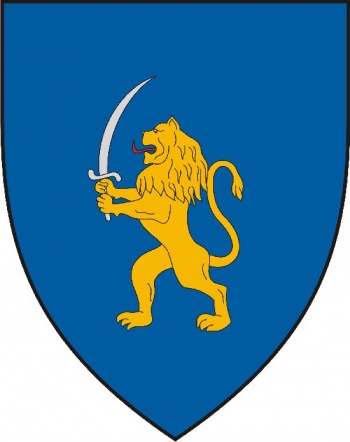 	8458, Oroszi, Szabadság u. 27.	e-mail: onkormanyzat@oroszi.hu__________________________________________________________________________________________M  E  G  H  Í  V  ÓOroszi Község Önkormányzatának Képviselő-testülete2018. szeptember 6-án (csütörtökön) 17,00 órai kezdettel nyilvános ülésttart, melyre meghívom.Az ülés helye: Oroszi Művelődési Ház 		          8458 Oroszi, Szabadság utca 27.       N A P I R E N DT á r g y :		Előadó:Az ülésen való megjelenésére feltétlen számítok. Esetleges távolmaradását kérem, szíveskedjen előre bejelenteni.O r o s z i , 2018. augusztus 31.	Dániel Ferenc	 polgármesterOrvosi rendelő felújításaDániel FerencpolgármesterGördülő Fejlesztési Terv véleményezésDániel Ferencpolgármester2019. évben kötelezően elvégzendő víziközmű-vagyon vagyonértékeléseDániel FerencpolgármesterRendkívüli működési támogatás pályázat benyújtásaDániel Ferencpolgármester